Brittany WilliamsProject Plan and mockup designWebsite name: Mrs. Williams Math ClassObjective of website: The website is for students and parent to be able to find any information they want about me or the class. It will include the outlines for each class, how the students are earning their grades and some things we are doing in the class. Target Audience: my students and my students’ parents/ guardians. The website will include information about my classes, information about me and how to get a hold of me. Each page will that explains my classes will have a pictures (Ajax) slide show of things we are doing in class and what class looks like on a day to day basis. The pages that are about me will also have an Ajax slide show but they will have pictures of me and not the class. Each page will have a sliding feedback form on the left side (new JavaScript) so anyone visiting my site can give me feedback. Another new JavaScript will be a header effect where the header will stay in view while scrolling. I will also have shadow effects on my section boxes and the title of the website. The navigation bar will be a drop down bar. Mock-ups for home page and a standard page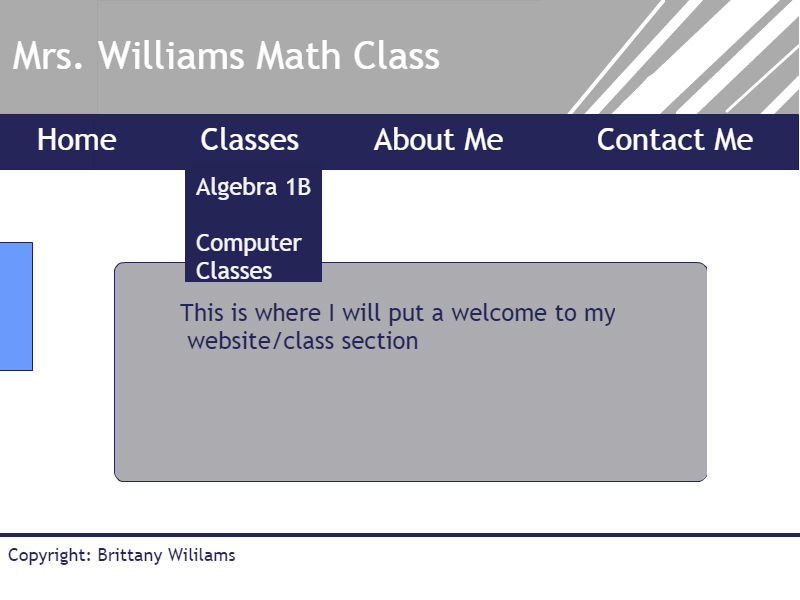 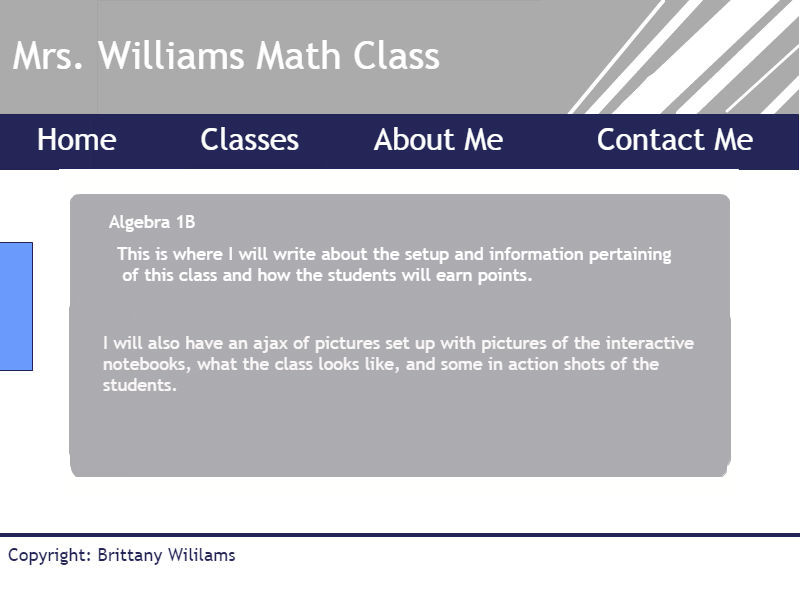 